Отчет о работе МО «Развивающих дисциплин»За 2019-2020 учебного годаВыполнение поставленных задач.Тема школы:  «Развитие и воспитание обучающегося, способного и готового к познанию мира, обучению, сотрудничеству, самообразованию и саморазвитию».Тема МО: «Деятельность педагогического и ученического коллектива направленного на развитие и воспитание в учащемся навыков самообразования и саморазвития». Задачи:Совершенствовать работу по развитию эстетического вкуса, физического мастерства, общетрудовых навыков, интереса к предмету через использование новых технологий в учебной деятельности.Освоить и закрепить ФГОС.Развивать межпредметные связи.Повышать свое методическое мастерство, делиться накопленным опытом работы с коллегами, воспитывать уважительное отношение к людям различных профессий и результатам их труда, организуя открытые мероприятия, соревнования, выставки работ.Организовать обучение в соответствии с базисным учебным планом с учетом ФГОС;Продолжить работу МО в соответствии с темой школы «Развитие и воспитание обучающегося, способного и готового к познанию мира, обучению, сотрудничеству, самообразованию и саморазвитию»;Использовать современные образовательные технологии на уроках физической культуры, технологии и ОБЖ.Создавать дополнительные образовательные возможности, используя современные информационные технологии (в т. ч. дистанционное обучение учащихся);Способствовать совершенствованию профессиональной компетентности педагогов МО посредством освоения новых педагогических технологий, посещения курсов, взаимопосещения уроков, участия в семинарах, конкурсах, конференциях;Использовать технологии здоровьесбережения;Применять проектные и исследовательские методы при обучении предмету;Продуктивнее работать с одаренными детьми и детьми, имеющими трудности в обучении. Поставленные цель и задачи выполняются.Темы по самообразованию:Бочковская В.П. – «Формирование знаний, умений и навыков, необходимых учащимся для самостоятельного использования средств физической культуры посредством как практических, так и теоретических уроков».Кравцова Т.А. – «Значение физического воспитания для подготовки школьников к будущей трудовой деятельности». Крючкова О. А – «Роль уроков изобразительного искусства в формировании нравственно-эстетической оценки окружающей действительности и культуры».Ломако О. В. - «Развитие музыкальных способностей школьников»Дудукян Р.А. – «Формирование личности безопасного типа, средствами пропаганды основ безопасности жизнедеятельности».                                                     Кутявина В.А. – « Роль уроков технологии в формировании нравственно-эстетической оценки и трудовых навыков».Работа над темами по самообразованию.Выступления на МО, педсоветах, семинарах, использование материала на уроках. В итоге повышается интерес учащихся  к урокам и внеурочной деятельности, обогащаются традиционные формы, приемы и способы обучения, дает возможность дифференцировать процесс обучения. Повышает качество образовательного процесса.Методическая работаВ течение года  согласно плану работы проводились заседания МО. Обсуждались и решались следующие вопросы:краткий анализ работы за 2018-2019 гг.;определение тем по самообразованию;Рекомендации по ведению школьной документации;обсуждение и утверждение плана работы МО;образовательный минимум на 2019-2020 учебный год;положение об аттестации, учебная нагрузка, участие в конкурсах, олимпиадах;проектная деятельность;изучение рекомендаций по проведению школьного этапа олимпиад;подготовка и проведение школьной олимпиады по предмету;анализ результатов входного тестирования по предметам;мониторинг знаний;итоги школьного этапа олимпиады;подготовка к муниципальному этапу олимпиады школьников;подведение итогов муниципального этапа олимпиады школьников;проведение промежуточного тестирования;подготовка к 3-му этапу Всероссийской олимпиады школьников.определение тем по самообразованию;рекомендации по ведению школьной документации;проведение школьных соревнованийутверждение  программ на 2020-2021 учебный год.Внеклассная работа по предметуДекада МО «Развивающих дисциплин» с 09.09.2019г. по 20.09.2019г. 09-13.09.2019г.  Прошла школьная олимпиада по физической культуре  среди 5- 11-х  классов под руководством Бочковской В.П. , Кравцовой Т.А.  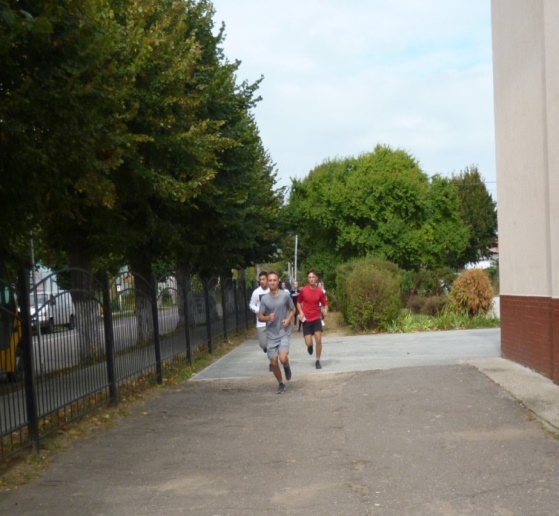 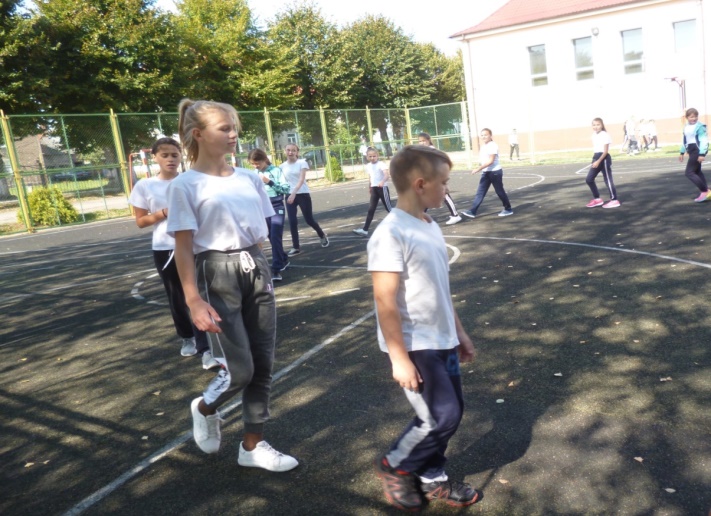 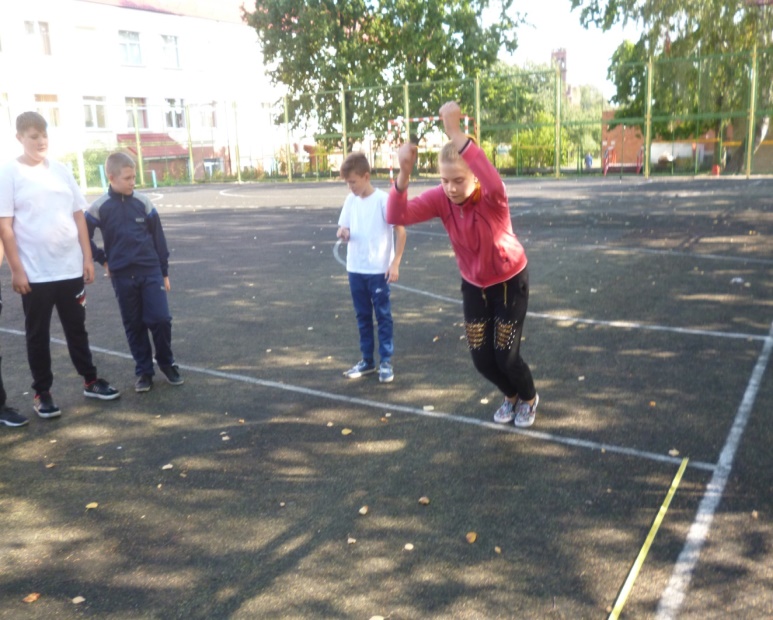  2. 12.09.2019г.  Прошла школьная олимпиада ОПК среди 4-5 классов, и  «Наше наследие» среди 5-8 кссов под руководством Ломако О.В.        3. 14.09.19г. День здоровья. ГТО. Ответственные: Бочковская В.П., Кравцова Т.А., Ломако О.В., Крючкова О.А.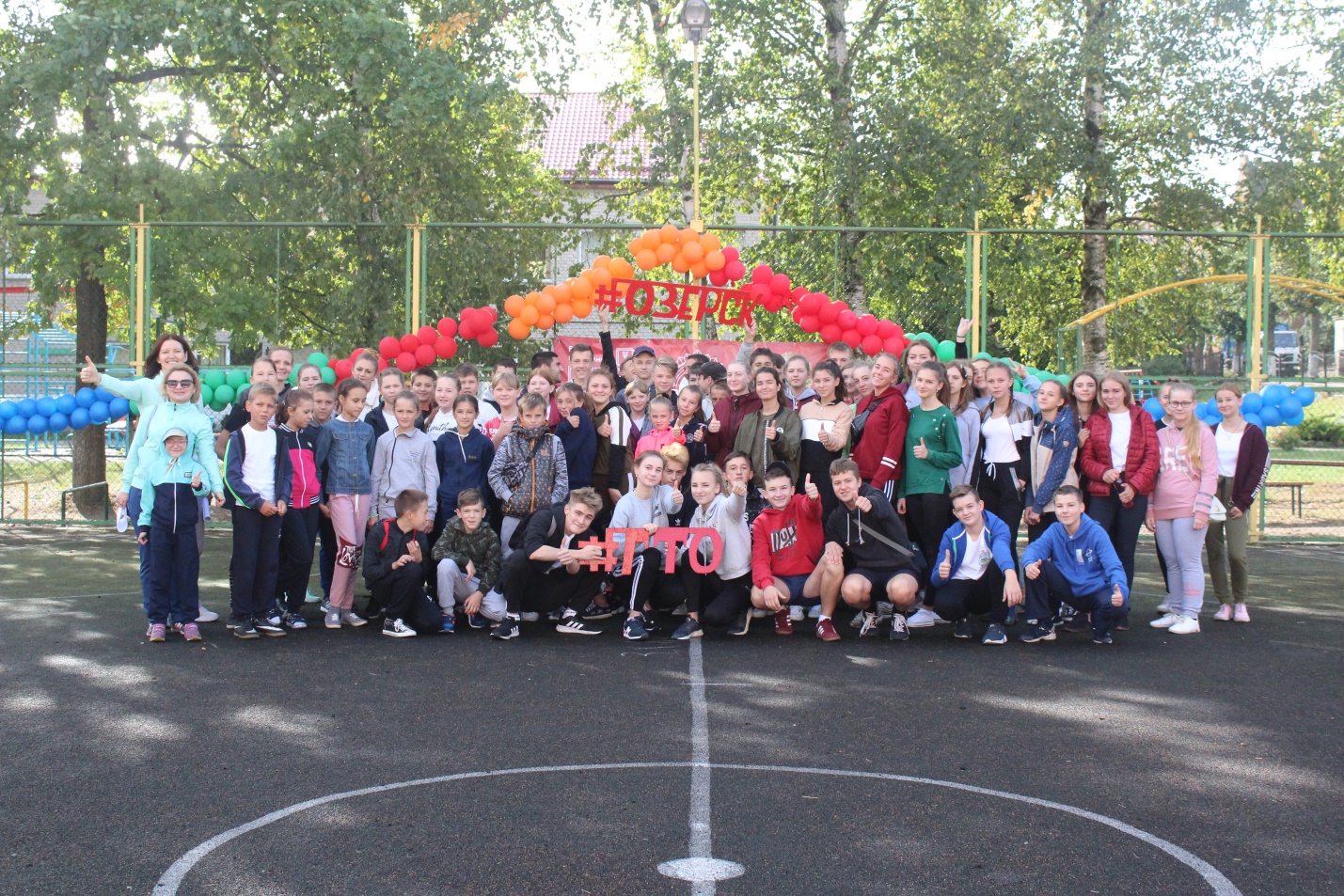 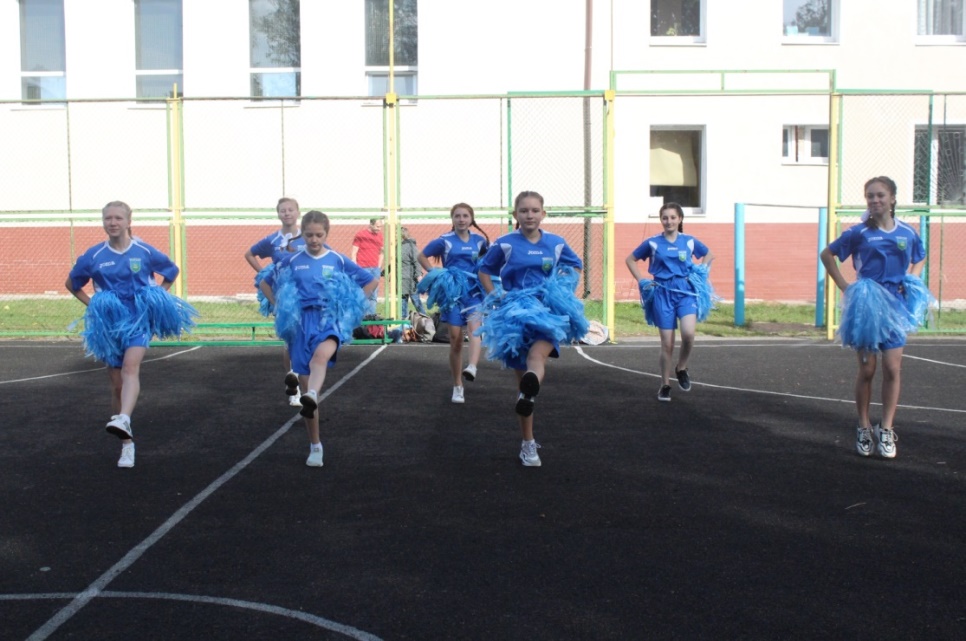 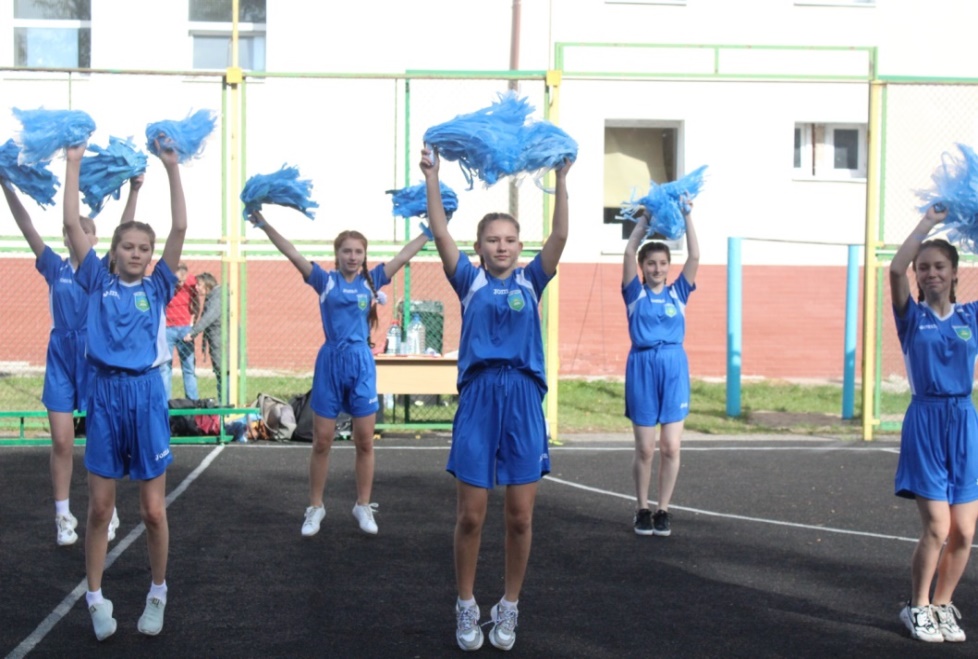 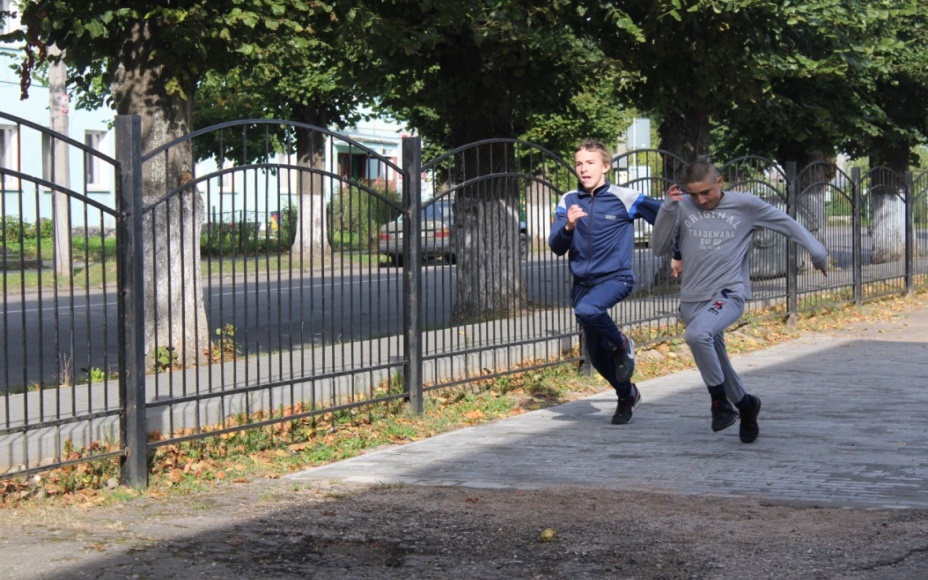 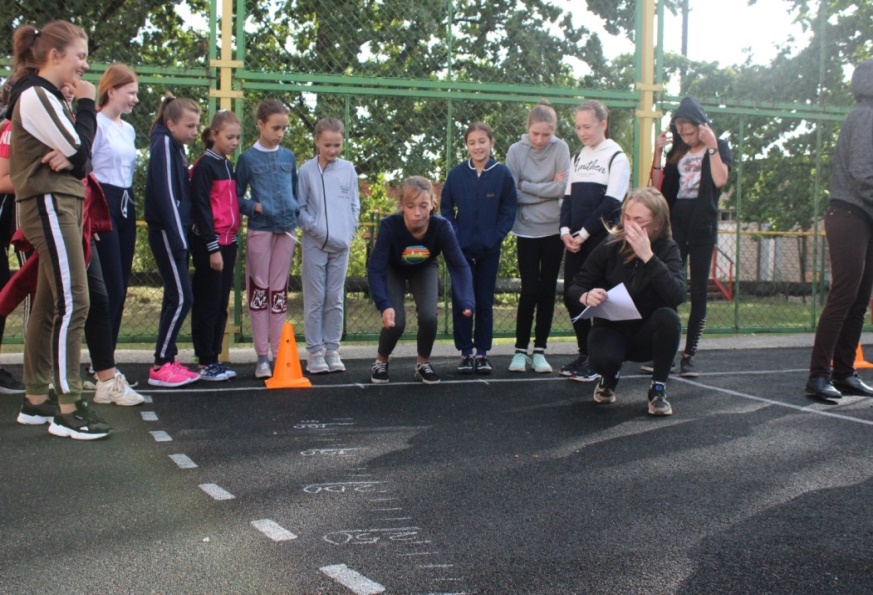 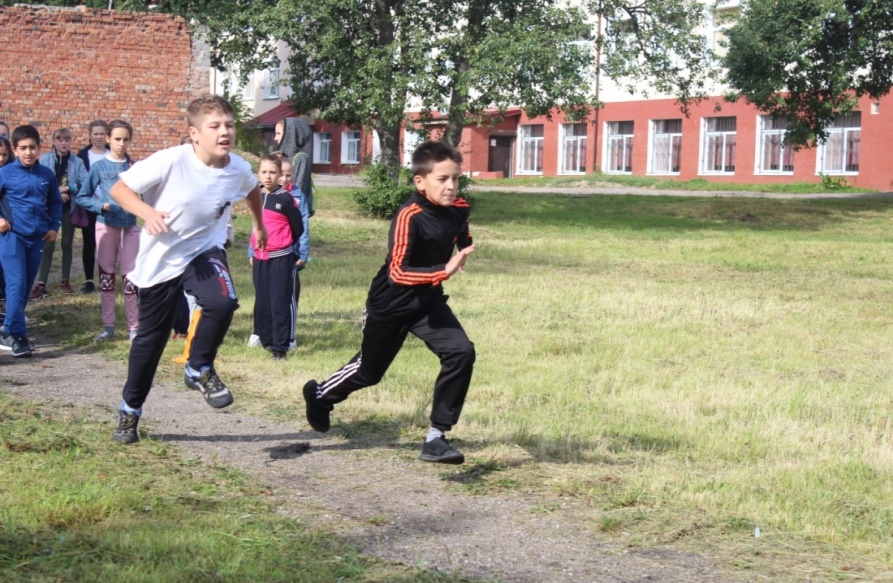 4. С 16.09.2019г. по 20.09.2019г. Выставка «Путь к успеху» ответственные Кутявина В.А., Крючкова О.А.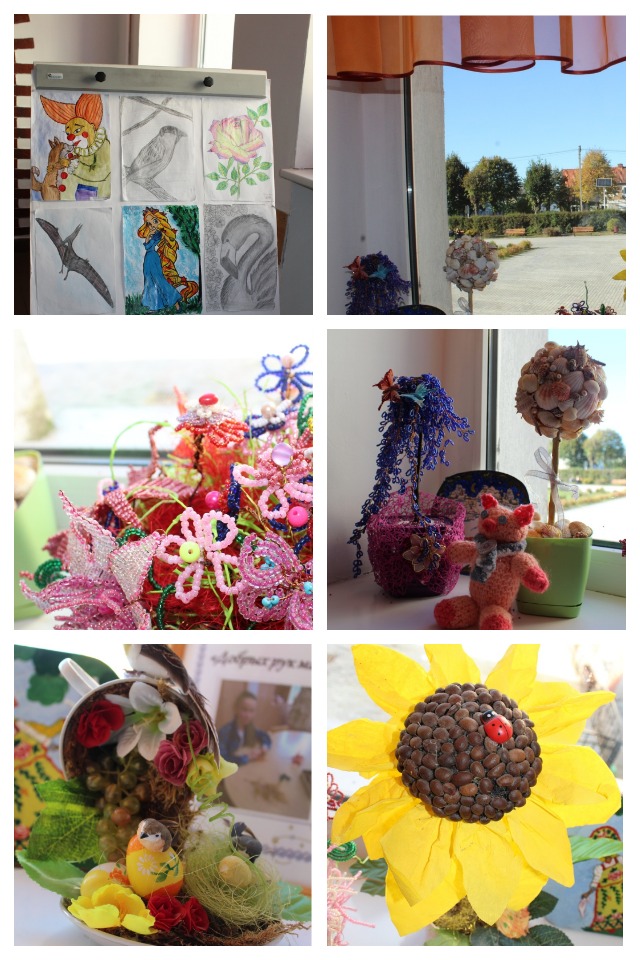 5. 20.09.2019г. Конкурс красоты и творчества «Мисс осень» ответственные      Кутявина В.А., Крючкова О.А.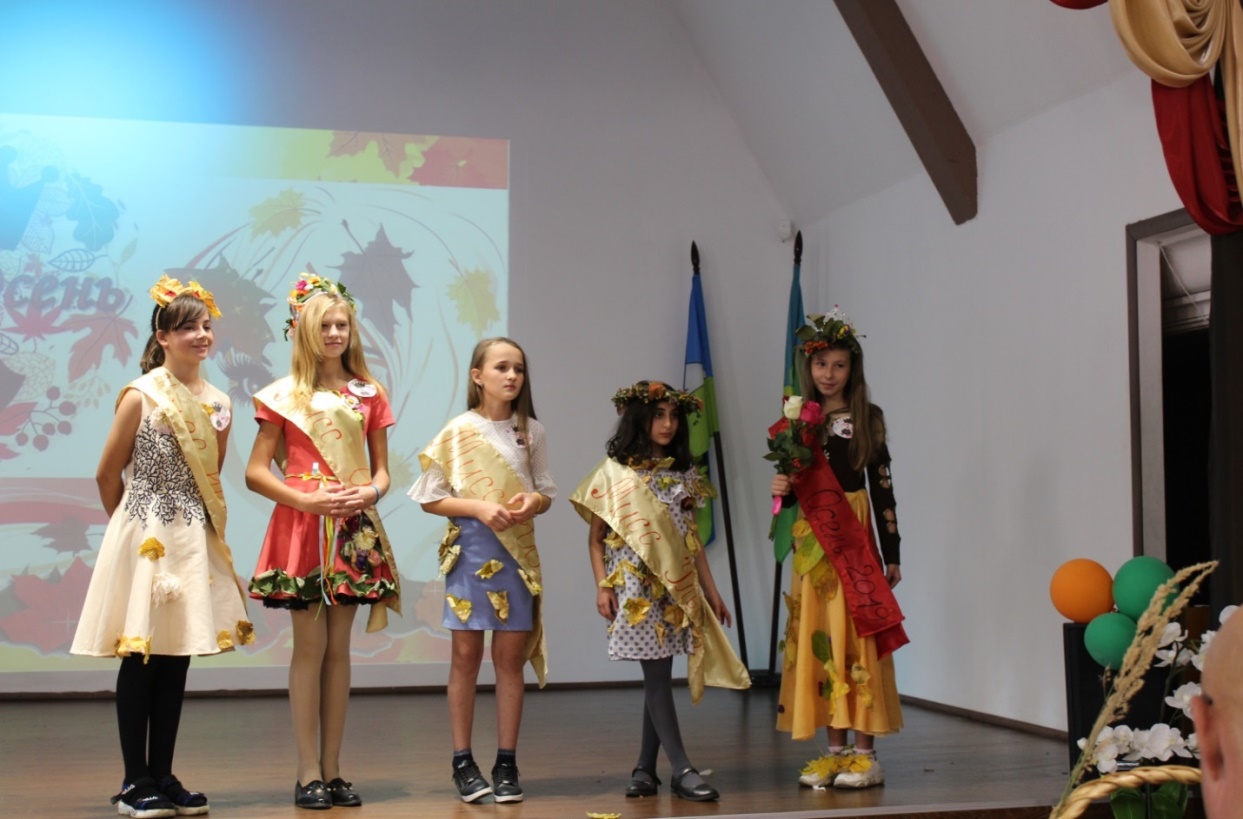 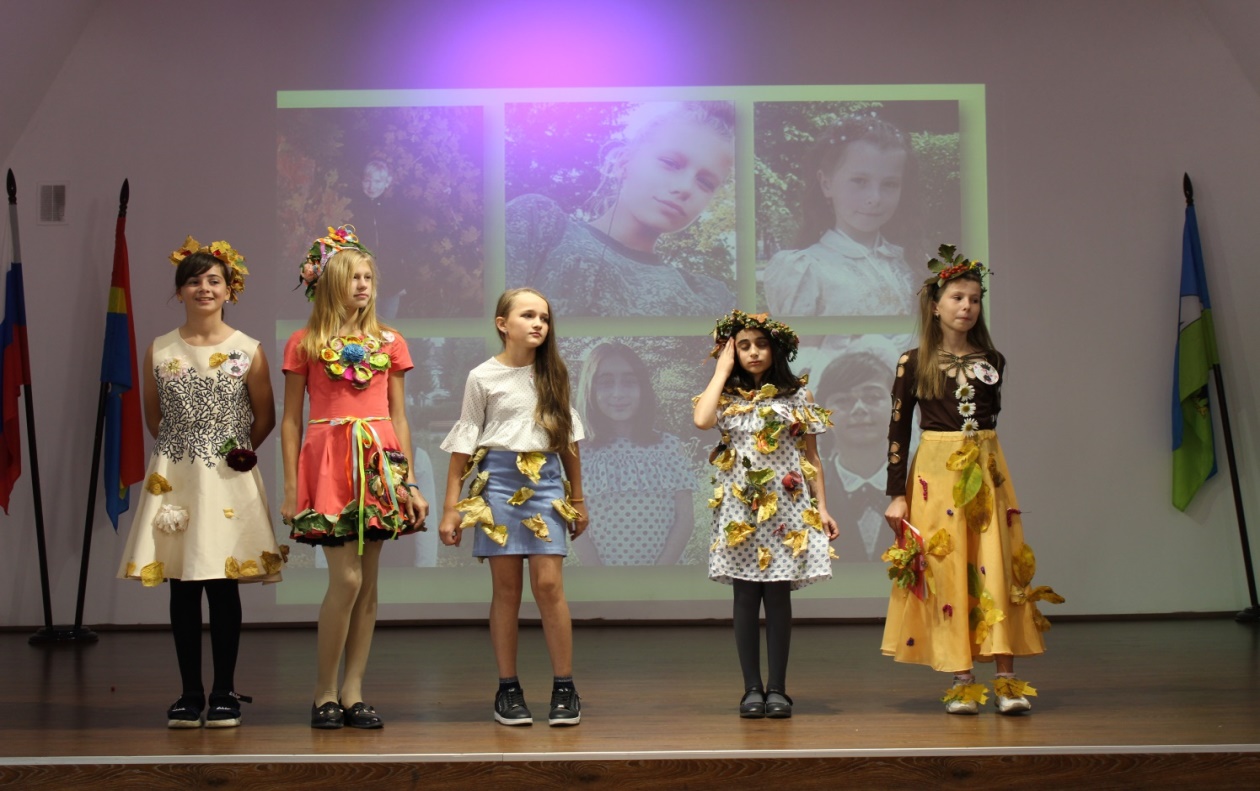 Баскетбол  районные соревнования Бочковская В.П., Кравцова Т.А. - 1 место (юноши), 2 место (девушки).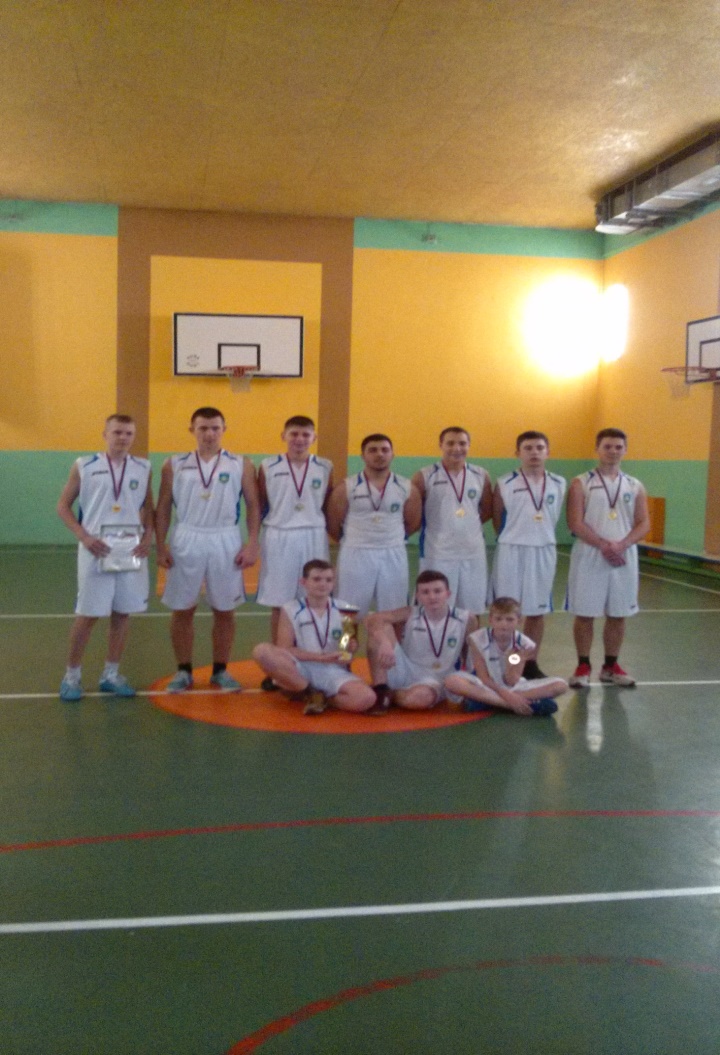 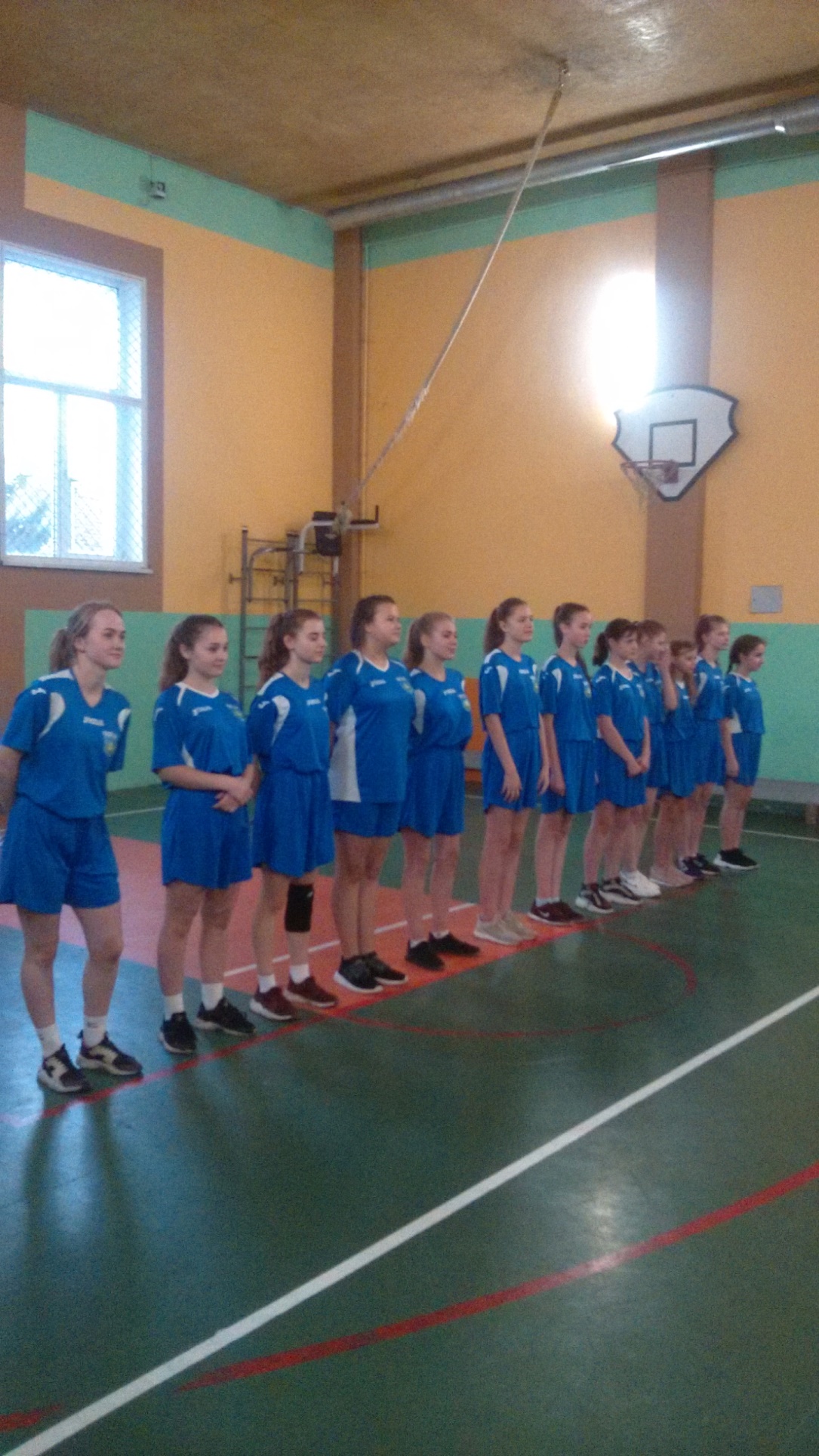 7.Турнир по волейболу им. Д. Тарасова. Бочковская В.П., Кравцова Т.А.     Результаты соревнований:      Первое место заняла команда 10А класса.      Второе место заняла команда 9Б класса.      Третье место заняла команда 11А класса.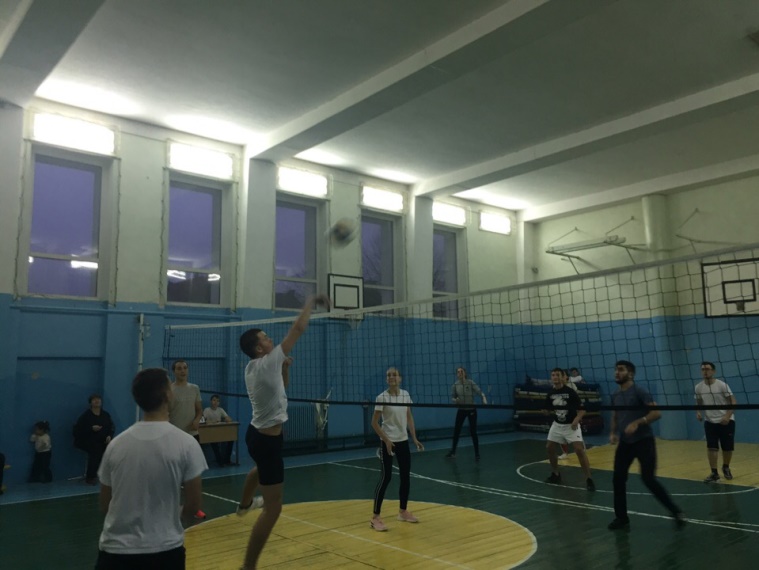 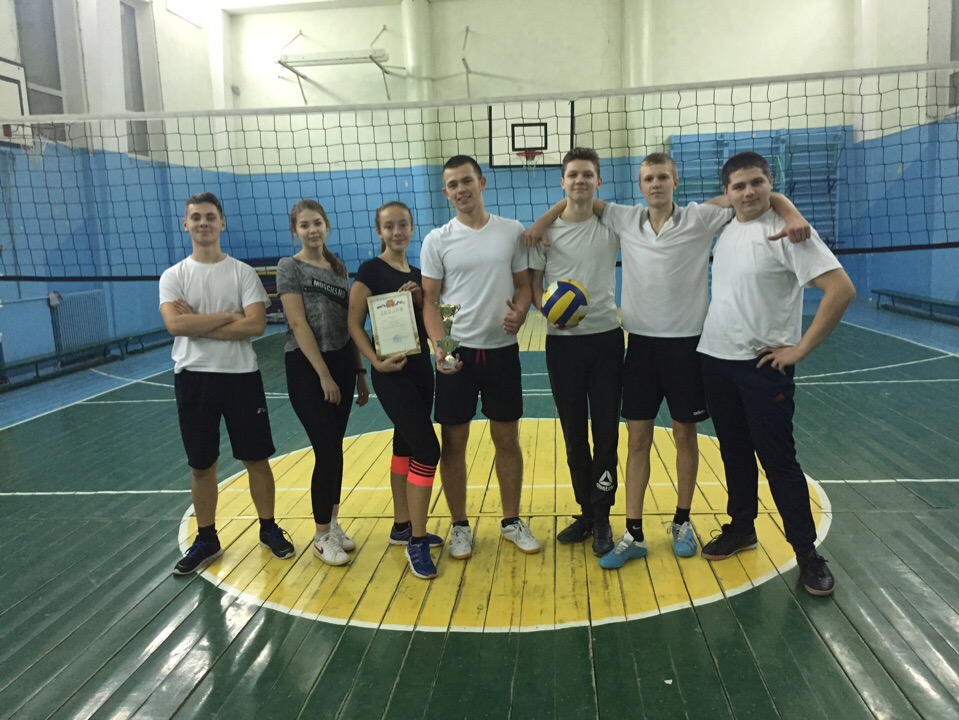 1 командое место в соревнованиях по пулевой стрельбе  региональное отделение  ДОСААФ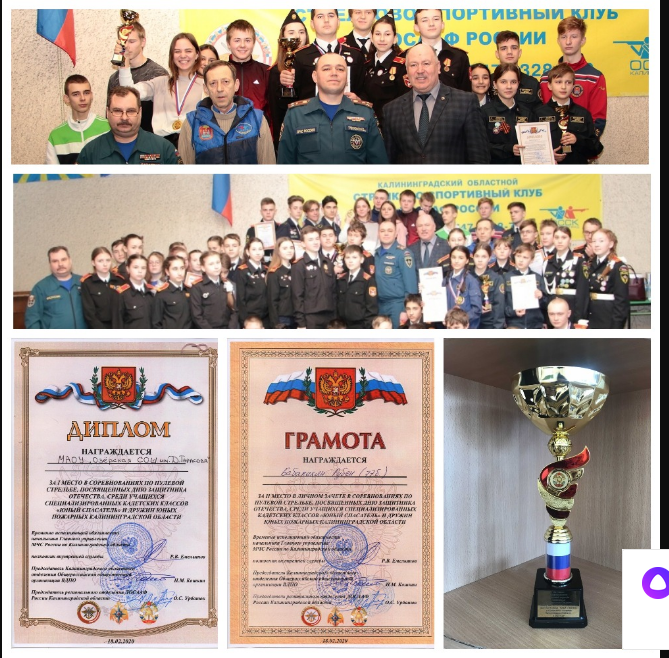 3 место – областные соревнования среди воспитанников кадетских классов МЧС России и членов ДЮП. (территории областного центра детского и молодежного отдыха «Жемчужина», расположенного на берегу Виштынецкого озера.)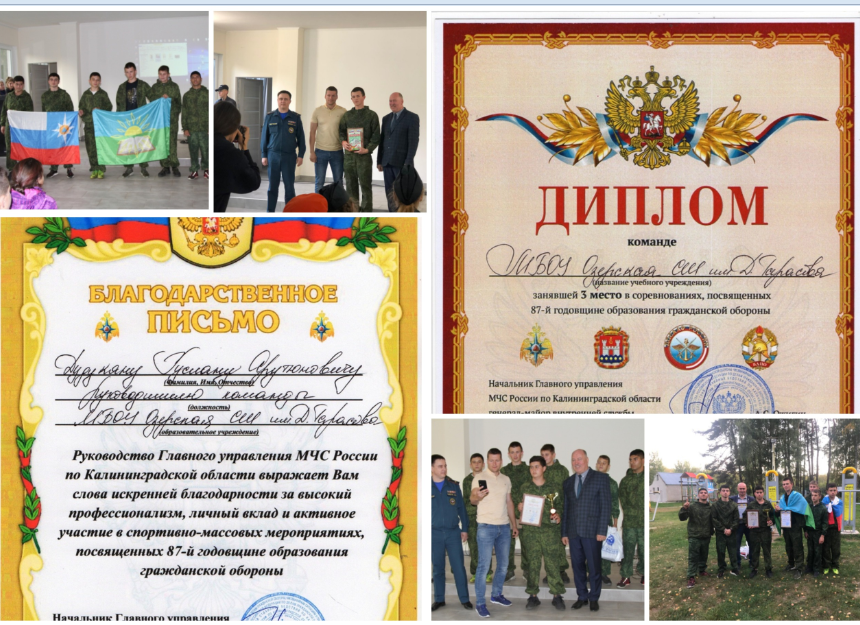 Участие в IV Открытом Региональном чемпионате Worldskills Russia 2020 (наставничество  у участника 9б класса Дудукяна Артура)     10.Участие обучающихся школы  в традиционном легкоатлетическом   пробеге и торжественном митинге, посвященном  75-ой годовщине взятия города Даркемен (г. Озерск). 2 командное место в викторине «Травматизм. Первая медицинская помощь»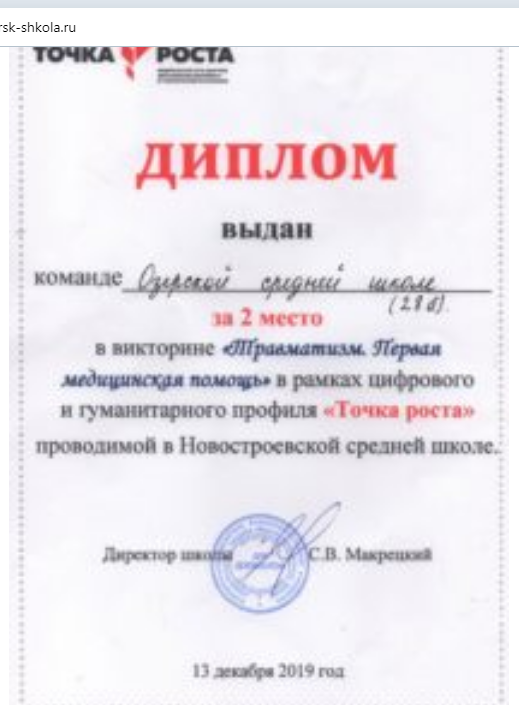 1 командное место в ежегодной региональной военно-спортивной эстафете, посвященной памяти военнослужащих МО РФ и сотрудников МВД РФ, погибших в локальных войнах и военных конфликтах. 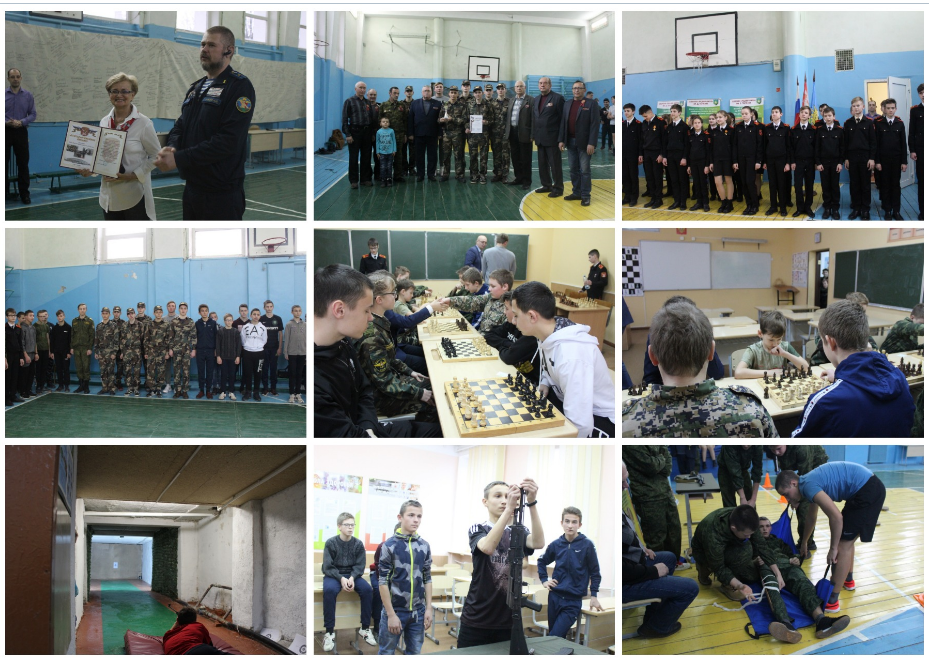  Курсы повышения квалификации   13 . Дистанционные курсыСовременные педагогические технологии, используемые в учебном процессе учителями МО.Информационные технологии, игровые технологии, личностно-ориентированное обучение, проектно-исследовательская деятельность, технология коммуникативного обучения, здоровьесберегающие технологии, проблемное обучение, групповые технологии.Участие во всероссийской олимпиаде школьников.  Все учителя методического объединения принимали участие в организации школьного этапа олимпиады школьников. Были задействованы обучающиеся 5-11 классы.Результаты муниципального этапа всероссийской олимпиады школьников по физической культуре.Результаты муниципального этапа всероссийской олимпиады школьников по технологииРезультаты муниципального этапа всероссийской олимпиады школьников по ОБЖМетодическая тема на 2020-2021 учебный год: «Профессиональная компетентность педагога: важнейшее условие развития личности обучающихся».Воспитательные задачи,  поставленные на  2020-2021 учебный год.1.Совершенствовать работу по развитию эстетического вкуса, физического мастерства, трудовых навыков, интереса к предмету.2.Развивать 	межпредметные связи.3. Повышать свое методическое мастерство, делиться накопленным опытом работы с коллегами, воспитывать уважительное отношение к людям различных профессий и результатам их труда, организуя открытые мероприятия, соревнования, выставки работ.4.Развивать самостоятельность мышления, внимания и памяти. Умение работать перед большой аудиторией, уверенность в себе5. Учить исследовательской работе,  учить анализировать, делать выводы и развивать гибкость использованных знаний.6. Создавать условия для сохранения и укрепления здоровья.7. Прививать интерес к культуре своей Родины, к истокам народного творчества.8. Воспитывать волю, усидчивость, трудолюбие, уважение к своему труду и труду окружающих.      РуководительМетодического объединения:                                       В.П. Бочковская№ п/пФ. И.О. педагогаДата прохождения курсовМесто прохождения курсовТема курсовОбъём программы (часов)1Кравцова Т.А. 2018 годИнститут развития образования"Особенности образования обучающихся (воспитанников с ограниченным возможностями здоровья в соответствии с требованиями ФГОС)" 108 часов2Бочковская В.П. 2018 годИнститут развития образования"Особенности образования обучающихся (воспитанников с ограниченным возможностями здоровья в соответствии с требованиями ФГОС)" 108 часов№ п/пФ. И.О. педагогаДата прохождения курсовМесто прохождения курсовТема курсовОбъём программы (часов)1Дудукян Р.А.05.11.2019-17.12.2019Московская академия профессиональных компетенций (педкампус)Методы и технологии обучения основам безопасности жизнедеятельности и системно-деятельностный подход в педагогике в условиях реализации ФГОС72 часа2Дудукян Р.А.05.11.2019-19.12.2019Московская академия профессиональных компетенций (педкампус) Современная методика преподавания технологии и актуальные педагогические технологии в условиях реализации ФГОС72 часа3Дудукян Р.А.05.05.2020Фонд новых форм развития образованияГибкие компетенции проектной деятельности4Дудукян Р.А.26.03.2020ООО «Центр инновационного образования и воспитания» г.СаратовБезопасное использование сайтов в сети «Интернет» в образовательном процессе в целях обучения и воспитания обучающихся в образовательной организации24 часа5Дудукян Р.А.25.03.2020ООО «Центр инновационного образования и воспитания» г.Саратов«Основы обеспечения информационной безопасности детей»часаБочковская В.П.30.05.2019-27.06.2019Московская академия профессиональных компетенций (педкампус)Адаптивная физическая культура в условиях реализации ФГОС для лиц с ОВЗ72 часаБочковская В.П.24.03.2020ООО «Центр инновационного образования и воспитания» г.Саратов«Организация защиты детей от видов информации, распространяемой посредством сети «Интернет», причиняющей вред здоровью и (или) развитию детей,  а так же не соответствующей задачам образования, в образовательных организациях»16 часовБочковская В.П.24.03.2020ООО «Центр инновационного образования и воспитания» г.Саратов«Безопасное использование сайтов в сети «Интернет» в образовательном процессе в целях обучения и воспитания обучающихся в образовательной организации»24 часаБочковская В.П.24.03.2020ООО «Центр инновационного образования и воспитания» г.Саратов«Основы обеспечения информационной безопасности детей»22 часаКрючкова О.А.25.03.2020ООО «Центр инновационного образования и воспитания» г.Саратов«Организация защиты детей от видов информации, распространяемой посредством сети «Интернет», причиняющей вред здоровью и (или) развитию детей,  а так же не соответствующей задачам образования, в образовательных организациях»16 часовКрючкова О.А.25.03.2020ООО «Центр инновационного образования и воспитания» г.Саратов«Безопасное использование сайтов в сети «Интернет» в образовательном процессе в целях обучения и воспитания обучающихся в образовательной организации»24 часаКрючкова О.А.25.03.2020ООО «Центр инновационного образования и воспитания» г.Саратов«Основы обеспечения информационной безопасности детей»22 часаЛомако О.В.25.03.2020ООО «Центр инновационного образования и воспитания» г.Саратов«Организация защиты детей от видов информации, распространяемой посредством сети «Интернет», причиняющей вред здоровью и (или) развитию детей,  а так же не соответствующей задачам образования, в образовательных организациях»16 часовЛомако О.В.25.03.2020ООО «Центр инновационного образования и воспитания» г.Саратов«Безопасное использование сайтов в сети «Интернет» в образовательном процессе в целях обучения и воспитания обучающихся в образовательной организации»24 часаЛомако О.В.25.03.2020ООО «Центр инновационного образования и воспитания» г.Саратов«Основы обеспечения информационной безопасности детей»22 часаКравцова Т.А.25.03.2020ООО «Центр инновационного образования и воспитания» г.Саратов«Организация защиты детей от видов информации, распространяемой посредством сети «Интернет», причиняющей вред здоровью и (или) развитию детей,  а так же не соответствующей задачам образования, в образовательных организациях»16 часовКравцова Т.А.25.03.2020ООО «Центр инновационного образования и воспитания» г.Саратов«Безопасное использование сайтов в сети «Интернет» в образовательном процессе в целях обучения и воспитания обучающихся в образовательной организации»24 часаКравцова Т.А.25.03.2020ООО «Центр инновационного образования и воспитания» г.Саратов«Основы обеспечения информационной безопасности детей»22 часаКутявина В.А.27.03.2020ООО «Центр инновационного образования и воспитания» г.Саратов«Организация защиты детей от видов информации, распространяемой посредством сети «Интернет», причиняющей вред здоровью и (или) развитию детей,  а так же не соответствующей задачам образования, в образовательных организациях»16 часовКутявина В.А.27.03.2020ООО «Центр инновационного образования и воспитания» г.Саратов«Безопасное использование сайтов в сети «Интернет» в образовательном процессе в целях обучения и воспитания обучающихся в образовательной организации»24 часаКутявина В.А.27.03.2020ООО «Центр инновационного образования и воспитания» г.Саратов«Основы обеспечения информационной безопасности детей»22 часа№ п/пЗанятое местоУчастникКлассПреподаватель11Подвербная Алина7БКравцова Т.А.21Шалыгин Андрей7БКравцова Т.А.32Шипулин Даниил7АКравцова Т.А.43Авагимян Арсен7БКравцова Т.А.51Иокелло Милана8АКравцова Т.А.62Кудрина Полина8АКравцова Т.А.73Авагимян Ариана8АКравцова Т.А.81Дудукян Артур9БКравцова Т.А.92Жижов Никита9БКравцова Т.А.103Меркель Вадим9БКравцова Т.А.111Петрова Алена9БКравцова Т.А.122Сафронова Елизавета9АКравцова Т.А.132Урубкова Диана7ВБочковская В.П.143Иванова Ксения7ВБочковская В.П.151Поленок Александр10Бочковская В.П.162Викторов Иван10Бочковская В.П.173Смирнов Степан10Бочковская В.П.181Суханицкая Анна10Бочковская В.П.192Аксенова Елизавета10Бочковская В.П.202Раков Константин11Бочковская В.П.213Гюлумян Давид11Бочковская В.П.222Сафронова Анастасия11Бочковская В.П.№ п/пЗанятое местоУчастникКлассПреподаватель12Сафронова Елизавета9Кутявина В.А.23Гюлумян Диана9Кутявина В.А.33 Барабанова София7Кутявина В.А.41Меркель Вадим9Дудукян Р.А.№ п/пЗанятое местоУчастникКлассПреподаватель13Тимошенко Виктория9Дудукян Р.А.25Меркель Вадим 9Дудукян Р.А.36Норкина Анна9Дудукян Р.А.43Смирнов Степан10Дудукян Р.А.54Викторов Иван 10Дудукян Р.А.